КОНТРОЛЬНО-СЧЕТНЫЙ ОРГАН МАНСКОГО РАЙОНА                                                                                          УТВЕРЖДЕН                                                                                                             приказом Председателя   								              Контрольно-счетного органа                             Манского районаот «31» мая 2023 года № 9-од  СТАНДАРТ ВНЕШНЕГО МУНИЦИПАЛЬНОГО ФИНАНСОВОГО КОНТРОЛЯСФК 6 «ФИНАНСОВО-ЭКОНОМИЧЕСКАЯ ЭКСПЕРТИЗЫ ПРОЕКТОВ МУНИЦИПАЛЬНЫХ ПРОГРАММ» дата начала действия стандарта – 31.05.2023г.с. Шалинское2023СОДЕРЖАНИЕ1. Общие положения	1.1. Стандарт внешнего муниципального финансового контроля Контрольно-счетного органа Манского района «Финансово-экономическая экспертиза проектов муниципальных программ» (далее – Стандарт) разработан и утвержден на основании Бюджетного кодекса Российской Федерации, Федерального закона от 07.02.2011 № 6-ФЗ «Об общих принципах организации и деятельности контрольно-счетных органов субъектов Российской Федерации и муниципальных образований», положения о Контрольно-счетном органе Манский района, утвержденного решением Манского районного Совета депутатов от 01.03.2023 № 10-95р (далее – Положение) и Регламента Контрольно-счетного органа Манского района (далее – Регламент). 	1.2.	Стандарт регулирует особенности организации, проведения и оформления результатов финансово-экономической экспертизы (далее также – экспертиза) проектов муниципальных программ Манского района (далее – муниципальная программа), а также проектов изменений муниципальных программ Манского района (далее – изменения муниципальной программы).  	1.3. Целью Стандарта является определение общих требований, правил и процедур проведения Контрольно-счетным органом Манского района (далее - Контрольно-счетный орган) экспертизы муниципальных программ,  изменений муниципальных программ в рамках, возложенных на Контрольно-счетный орган полномочий в соответствии с принципами законности, независимости и эффективности.	1.4. Задачами стандарта являются: 	- определение методической основы экспертизы муниципальной программы, изменений муниципальной программы  и этапов ее проведения; 	- установление требований к организации, проведению и оформлению результатов экспертизы муниципальной программы, изменений муниципальной программы. 	1.5. Стандарт предназначен для использования должностными лицами Контрольно-счетного органа, обладающими полномочиями по организации и непосредственному проведению экспертизы, а также специалистами иных организаций и экспертами, привлекаемыми к проведению экспертизы. 	1.6. При выполнении требований Стандарта сотрудники Контрольно-счетного органа также руководствуются: 	- Бюджетным кодексом Российской Федерации; 	- Федеральным законом от 06.10.2003 № 131-ФЗ «Об общих принципах организации местного самоуправления в Российской Федерации»; Федеральным законом от 07.02.2011 № 6-ФЗ «Об общих принципах организации и деятельности контрольно-счетных органов субъектов Российской Федерации и муниципальных образований»;	- решением Манского районного Совета депутатов от 27.09.2018 № В-222р «О бюджетном процессе в Манском районе»; 	- положением о Контрольно-счетном органе, утвержденным решением Манского районного Совета депутатов от 01.03.2023 № 10-95р; 	- Регламентом, Инструкцией по делопроизводству в Контрольно-счетном органе; 	- нормативными и методическими документами, регулирующими порядок разработки, утверждения и реализации муниципальных программ Манского района, в том числе постановлением администрации Манского района от 10.10.2014 № 1111 «Об утверждении Порядка принятия решений о разработке муниципальных программ Манского района, их формировании и реализации» (далее по тексту – Постановление № 1111); - постановлениями администрации Манского района об утверждении перечня муниципальных программ Манского района на планируемый период; 	- иными нормативными и методическими документами, регулирующими отношения в сфере реализации программы. 	В случае внесения изменений в указанные в настоящем пункте документы (замены их новыми) Стандарт применяется с учетом соответствующих изменений (нового документа). 1.7. Основные термины и понятия: финансово-экономическая экспертиза проекта муниципальной программы – экспертно-аналитическое мероприятие, представляющее собой исследование на предварительном этапе контроля с целью оценить проект нормативного правового акта с точки зрения обеспеченности предлагаемых нормативных решений финансовыми, организационными и иными мерами, целесообразности предполагаемых затрат с учетом ожидаемых результатов; целевой индикатор и показатель результативности муниципальной программы – количественно (качественно) выраженные характеристики достижения цели и задач муниципальной программы.2. Порядок проведения экспертизы.2.1. Мероприятия по проведению экспертизы муниципальной программы, изменений муниципальной программы включаются в годовой план работы Контрольно-счетного органа. 2.2. Основанием для проведения экспертизы муниципальной программы, изменений муниципальной программы является поступление в Контрольно-счетный орган соответственно муниципальной программы или изменений муниципальной программы, направленных ответственным исполнителем для проведения экспертизы. 2.3. Поступившие на экспертизу в Контрольно-счетный орган муниципальная программа, изменения муниципальной программы принимаются и регистрируется в установленном порядке. Председатель Контрольно-счетного органа или лицо, исполняющее обязанности председателя Контрольно-счетного органа назначает должностное лицо, ответственное за проведение экспертизы муниципальной программы, изменений муниципальной программы (далее – лицо, ответственное за проведение экспертизы). 2.4. Срок проведения экспертизы муниципальной программы не должен превышать 10 рабочих дней со дня ее получения. Срок проведения экспертизы изменений муниципальной программы не должен превышать 5 рабочих дней со дня его получения. 2.5. Должностное лицо осуществляет проведение экспертизы муниципальной программы, изменений муниципальной программы в определенный выше срок. Заключение подписывается Председателем Контрольно-счетного органа и направляется: - в Манский районный Совет депутатов; - главе Манского района;- ответственному исполнителю муниципальной программы, представившему муниципальную программу, изменения муниципальной программы в Контрольно-счетный орган. 3. Методические основы экспертизы и этапы ее проведения3.1. Муниципальной программой является документ стратегического планирования, содержащий комплекс планируемых мероприятий, взаимоувязанных по задачам, срокам осуществления, исполнителям и ресурсам, обеспечивающих наиболее эффективное достижение целей и решение задач социально-экономического развития Манского района. Сфера реализации муниципальной программы – область или направление социально-экономического развития района, на решение проблем в которой направлена соответствующая муниципальная программа. Муниципальная программа включает в себя подпрограммы и отдельные мероприятия программы. Подпрограмма муниципальной программы – комплекс взаимоувязанных по целям, срокам, ресурсам мероприятий, выделенный исходя из масштаба и сложности задач, решаемых в рамках муниципальной программы. Мероприятие подпрограммы муниципальной программы – комплекс мер (проектов, действий), характеризуемый значимым вкладом в достижение определенной задачи подпрограммы. Отдельное мероприятие муниципальной программы – взаимоувязанное по целям, срокам и ресурсам действие, не включаемое в подпрограмму (подпрограммы), выделенное исходя из масштаба и сложности задач, решаемых в рамках муниципальной программы. 3.2. Экспертиза муниципальной программы, изменений муниципальной программы является экспертно-аналитическим мероприятием. Целью экспертизы муниципальной программы, изменений муниципальной программы является оценка ее финансово-экономической обоснованности, выявление или подтверждение отсутствия нарушений и недостатков при формировании муниципальной программы, изменений муниципальной программы. В ходе экспертизы осуществляется содержательное рассмотрение и оценка муниципальной программы, изменений муниципальной программы. При проведении экспертизы учитываются результаты ранее проведенных Контрольно-счетным органом контрольных и экспертно-аналитических  мероприятий в сфере реализации муниципальной программы, а также показатели реализуемых (реализованных ранее) муниципальных программ. 3.3. Экспертиза муниципальной программы включает пять этапов: 1) анализ соответствия целей и задач муниципальной программы основным направлениям государственной политики Российской Федерации, Красноярского края и Манского района в соответствующей сфере; 2) оценка соответствия муниципальной программы приоритетам социально-экономического развития Манского района и положениям статьи 86 Бюджетного кодекса Российской Федерации, а также анализ текущего состояния соответствующей сферы; 3) анализ структуры и содержания муниципальной программы; 4) анализ финансового обеспечения реализации муниципальной программы; 5) анализ целевых индикаторов и показателей результативности муниципальной программы; 6) выводы и предложения по результатам проведенной экспертизы. 3.3.1. Первый этап экспертизы заключается в сравнительном анализе целей и задач муниципальной программы с основными направлениями государственной политики Российской Федерации, Красноярского края и Манского района в соответствующей сфере. В ходе анализа формируются выводы о соответствии целей и задач муниципальной программы основным направлениям социально-экономического развития Российской Федерации, Красноярского края и Манского района в соответствующей сфере. 3.3.2. Второй этап экспертизы включает оценку соответствия муниципальной программы приоритетам социально-экономического развития Манского района и положениям статьи 86 Бюджетного кодекса Российской Федерации, а также анализ текущего состояния соответствующей сферы. В ходе анализа формируются выводы о соответствии муниципальной программы (в том числе, ее целей и задач) основным приоритетам социально-экономического развития Манского района, а также требованиями статьи 86 Бюджетного кодекса Российской Федерации. В ходе анализа текущего состояния соответствующей сферы оценивается актуальность проблемы, наличие потенциала развития анализируемой сферы. 3.3.3. Третий этап экспертизы заключается в анализе: a) структуры муниципальной программы; В ходе анализа структуры муниципальной программы оценивается наличие всех определенных в соответствии с Постановлением № 1111 структурных элементов муниципальной программы, приложений к муниципальной программе, а также анализируется соответствие наименований разделов муниципальной программы их содержанию. б) содержания муниципальной программы, в том числе: мер правового регулирования муниципальной программы; В ходе анализа мер правового регулирования муниципальной программы могут формироваться выводы о достаточности и обоснованности предусмотренных муниципальной программой и планируемых мер правового регулирования, а также о возможности и необходимости использования иных мер правового регулирования. подпрограмм и отдельных мероприятий муниципальной программы; В ходе анализа подпрограмм и отдельных мероприятий муниципальной программы оцениваются, в частности, соответствие мероприятий муниципальной программы предусмотренным законодательством полномочиям органов местного самоуправления, соответствие подпрограмм и отдельных мероприятий муниципальной программы целям и задачам муниципальной программы, взаимосвязанность целей и задач подпрограмм с целями и задачами муниципальной программы, достаточность мероприятий муниципальной программы для достижения ее целей и задач. По результатам анализа подпрограмм и отдельных мероприятий муниципальной программы могут формироваться выводы: - o соответствии мероприятий муниципальной программы полномочиям органов местного самоуправления, предусмотренным законодательством; - o соответствии подпрограмм и отдельных мероприятий муниципальной программы целям и задачам муниципальной программы; - o соответствии целей и задач подпрограмм целям и задачам муниципальной программы; - o достаточности мероприятий муниципальной программы для достижения целей и задач муниципальной программы; - o возможности и необходимости реализации иных подпрограмм и мероприятий; - o сроках реализации, ожидаемых результатов и состава исполнителей муниципальной программы, механизма реализации подпрограмм муниципальной программы. В ходе анализа сроков реализации, ожидаемых результатов, состава исполнителей муниципальной программы, механизма реализации подпрограмм могут формироваться выводы: - о реалистичности сроков реализации мероприятий муниципальной программы; - о полноте и обоснованности определенных муниципальной программой исполнителей муниципальной программы, а также о возможности и необходимости привлечения к реализации муниципальной программы иных исполнителей; - о степени раскрытия в механизме реализации подпрограмм, способов достижения целей муниципальной программы; - о факторах (в том числе коррупциогенных) и рисках, препятствующих достижению целей муниципальной программы. 3.3.4. Четвертый этап экспертизы заключается в анализе финансового обеспечения реализации муниципальной программы. При анализе финансового обеспечения реализации муниципальной программы проводится исследование на предмет достаточности финансовых  ресурсов для выполнения мероприятий муниципальной программы, а также анализируются источники финансирования муниципальной программы. 3.3.5. Пятый этап экспертизы заключается в анализе целевых индикаторов и показателей результативности муниципальной программы, в результате которого могут формироваться выводы: - о соответствии целевых индикаторов и показателей результативности поставленным целям и задачам муниципальной программы, их достаточности для раскрытия степени достижения целей муниципальной программы; - о динамике целевых индикаторов и показателей результативности (при наличии соответствующих данных за прошлые периоды) и возможности (реалистичности) их достижения; - о сопоставимости с целевыми индикаторами и показателями результативности государственных программ Красноярского края (в случае наличия сопоставимых программ). 3.3.6. Шестой этап экспертизы заключается в обобщении выводов и подготовке предложений, сформулированных в процессе проведения предыдущих этапов экспертизы муниципальной программы. В заключении также может выражаться мнение о необходимости рассмотрения ответственным исполнителем, замечаний и предложений, изложенных в заключении, внесения соответствующих изменений в муниципальную программу, либо информация об отсутствии замечаний и предложений по итогам экспертизы. При необходимости в заключении может отражаться информация об устранении исполнителем муниципальной программы системных нарушений и (или) недостатков, которые были указаны Контрольно-счетным органом ранее при проведении финансово-экономической экспертизы муниципальных программ. В заключении не даются рекомендации по утверждению или отклонению представленного проекта. 3.3.7. Экспертиза изменений муниципальной программы осуществляется в случаях, установленных законодательством Российской Федерации, Красноярского края и правовыми актами Манского района, и в порядке, определенном для экспертизы муниципальной программы, с отражением вопросов правомерности и обоснованности предлагаемых изменений муниципальной программы, соответствия их показателям районного бюджета, а также: - логичности предлагаемых изменений (отсутствие внутренних противоречий в муниципальной программе с учетом предлагаемых изменений); - согласованности изменений финансирования, программных мероприятий, целевых индикаторов, показателей результативности муниципальной программы и ожидаемых результатов муниципальной программы; - целесообразности предлагаемых изменений (потенциальная эффективность предлагаемых мер); - устранения или сохранения нарушений и недостатков муниципальной программы, отмеченных Контрольно-счетным органом ранее по результатам экспертизы муниципальной программы. 4. Оформление результатов экспертизы4.1. Результаты экспертизы муниципальной программы, изменения муниципальной программы оформляются заключением по форме, приведенной в приложении 1 к настоящему Стандарту. 4.2. В заключении указывается наименование муниципальной программы (изменения муниципальной программы), по которой проводится экспертиза. Суждения и оценки, отраженные в заключении, должны подтверждаться ссылками на исследованные положения муниципальной программы, изменения муниципальной программы, а также на положения нормативно-правовых актов Российской Федерации, Красноярского края и Манского района. Заключение Контрольно-счетного органа не должно содержать политических оценок муниципальной программы, изменений муниципальной программы. 4.3. Заключение состоит из разделов, содержание которых соответствует этапам экспертизы, определенным пунктом 3.3 настоящего Стандарта. 4.4. Вместе с заключением готовится сопроводительное письмо, форма которого приведена в приложении 2 к настоящему Стандарту. Приложение 1 Заключениепо результатам финансово-экономической экспертизыпроекта муниципальной программы Манского района / проекта изменений муниципальной программы Манского района_________________________________________________________________(наименование муниципальной программы/ изменений муниципальной программы)	В соответствии со статьей 9 Федерального закона от 07.02.2011 № 6-ФЗ «Об общих принципах организации и деятельности контрольно-счетных органов субъектов Российской Федерации и муниципальных образований», требованиями стандарта внешнего муниципального финансового контроля Контрольно-счетного органа Манского района СФК 6 «Финансово-экономическая экспертиза проектов муниципальных программ», проведена финансово-экономическая экспертиза проекта муниципальной программы / изменений муниципальной программы Манского района_________________________________________________________________» (наименование муниципальной программы/ изменений муниципальной программы Манского района) По результатам финансово-экономической экспертизы установлено следующее. I. Анализ соответствия целей и задач муниципальной программы / изменений муниципальной программы Манского района основным направлениям государственной политики Российской Федерации, Красноярского края и Манского района  _______________________________     (указываются итоги анализа, замечания, _____________________________________________________________________________________а также иная информация в соответствии с п. 3.3 Стандарта по каждому этапу экспертизы)  II … III … IV … V… VI. Выводы и предложения по результатам проведенной экспертизы: ________________________________________________________________ (указываются выводы и предложения, подготовленные по результатам экспертизы в соответствии с п. 3.3.5. Стандарта) ПредседательКонтрольно-счетногоорана Манского района  		___________               _________________  						(личная подпись)        		(инициалы и фамилия) Приложение 2Образец оформления сопроводительного письмаО результатах финансово-экономической экспертизы проекта муниципальной программы / проекта изменений муниципальной программыМанского районаУважаемый (ая) _____________________!(Имя Отчество)В соответствии c Положением о Контрольно-счетном органе Манского района, утвержденным решением Манского районного Совета депутатов от 01.03.2023 № 10-95р, направляем Вам заключение по результатам проведения финансово-экономической экспертизы проекта муниципальной программы / проекта изменений муниципальной программы Манского района _____________________________________________________________________________         (наименование муниципальной программы / проекта изменений муниципальной программы)Приложение: на ___ л. в ___ экз.Председатель Контрольно-счетного органаМанского района 							И.О. Фамилия(фамилия, имя, отчество и должность исполнителя) _____________________ (телефон исполнителя)1. Общие положения……………...…………………..………………..22. Порядок проведения экспертизы…………………………………...33. Методические основы экспертизы и этапы ее проведения ………44. Оформление результатов экспертизы……………………………....8Приложение 1. Заключение по результатам финансово-экономической экспертизы проекта муниципальной программы Манского района / проекта изменений муниципальной программы Манского района ………….9Приложение 2Сопроводительное письмо …………………..………………………...10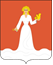 КОНТРОЛЬНО-СЧЕТНЫЙОРГАН МАНСКОГО РАЙОНА(КСО Манского района)663510 Красноярский край,Манский район, с. Шалинское,ул. Ленина 28Ател.: (8-39149) 21-1-38,Е-mail: ksomana@mail.ru_________20___ г.  № ______На № ______________________ДолжностьИ.О. Фамилия